ТЗ OK LivingЗадача: обеспечить обработку заказов с сайта-магазина OK Living (https://www.ok-living.ua) в системе OneBox. Это наш магазин, все интерфейсы обмена данными разработаны и на 99% совместимы с интерфейсами обмена ALLO API, прошу учесть это при оценке, там почти полная совместимость.Создать автоматическое действие (раз в минуту). Для получения заказов с OK Living API -> ONE BoxСоздать настройки для авторизации и mapping полей(заказ с Living API -> заказ OneBox) в автоматическом действии. Очень важно получать верные данные получателя, которые будет валидными для дальнейшей обработкой системой OneBox.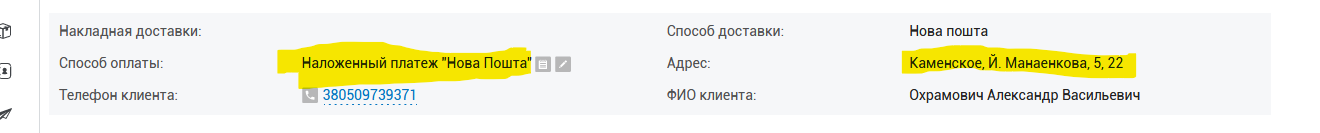 Создать автоматическое действие Бизнес-процесса для изменения статуса заказа на OK Living. У нас должна быть возможность поменять ТТН, статус заказа, или отправить комментарий  по заказу помощью автоматического действия. API ДокументацияАутентификация POST https://www.ok-living.ua/api/oauth/tokenтут получить токен для авторизациипостом передать эти параметры:   'grant_type' => 'client_credentials',    'client_id' => 'SWIAA3JADXRSZU84QUNTR2U5NA',     'client_secret' => '',токен выдается на 600 секунд,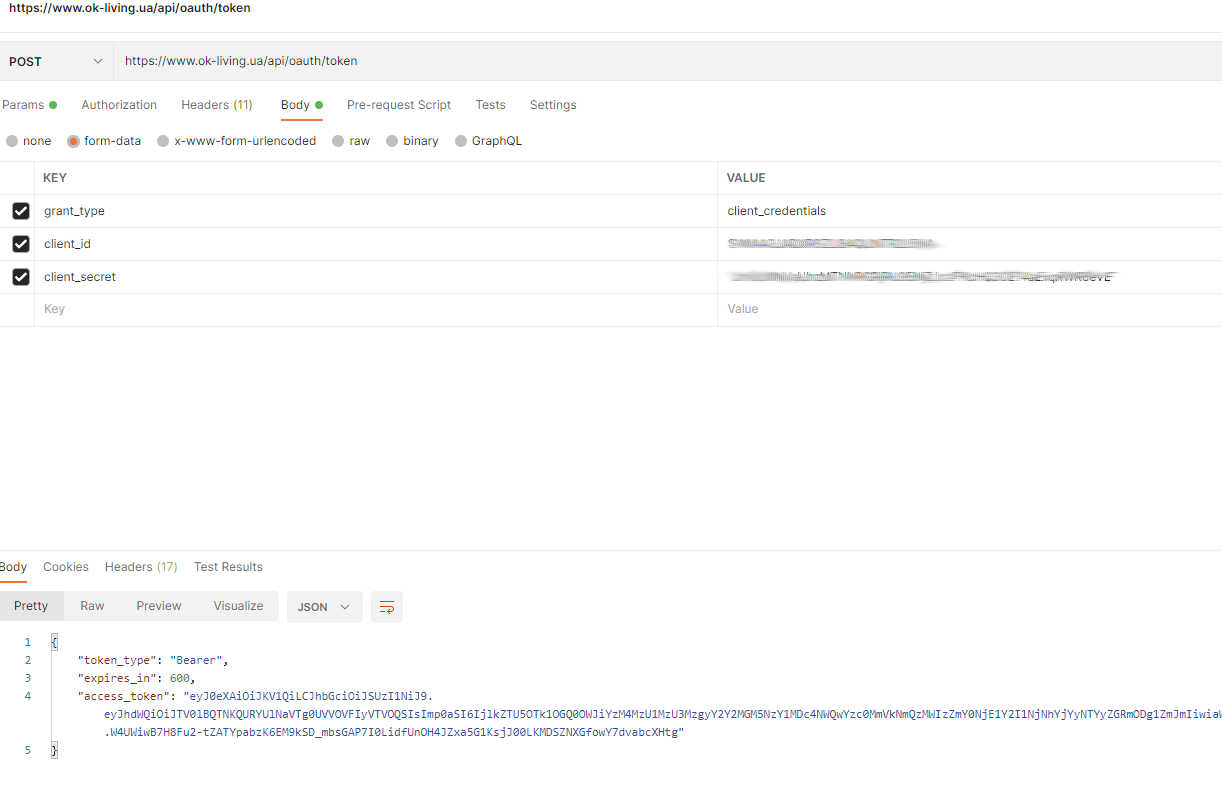 2.Получение заказов.POST https://www.ok-living.ua/api/get-orders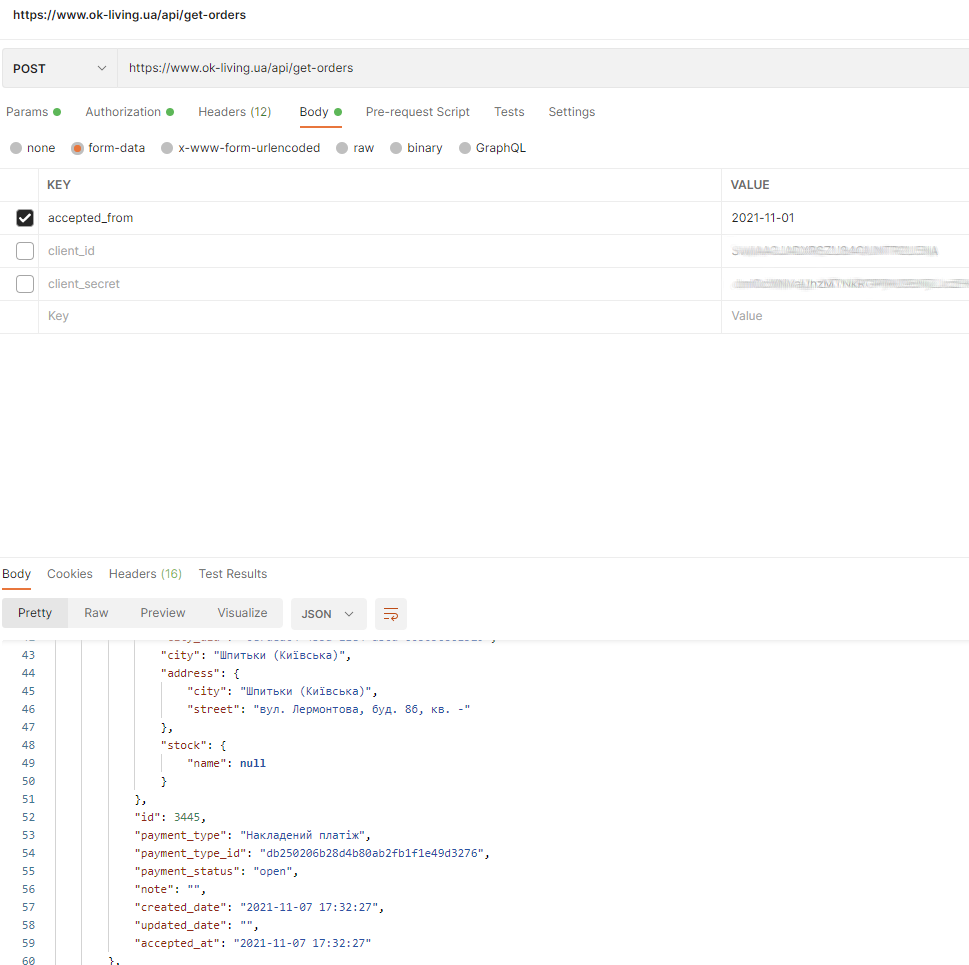 3. Изменение заказовPOST https://www.ok-living.ua/api/update-orderBODY{  "args": {    "order":      {        "id": "300167757",        "tracking_number": "123456789012345",        "statuses": {          "delivery": "ship",          "order": "process"        },        "note": "note"      }  }}ENUM:'delivery' => [                'reopen',                'ship',                'ship_partially',                'cancel',                'retour',                'retour_partially'            ],            'order' => [                'reopen',                'process',                'cancel',                'complete'            ]